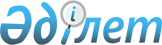 Об утверждении перечня компетентных государственных органов по Договору государств-участников Содружества Независимых Государств о противодействии легализации (отмыванию) преступных доходов и финансированию терроризмаУказ Президента Республики Казахстан от 23 мая 2014 года № 819Подлежит опубликованию в Собрании

актов Президента и Правительства

Республики Казахстан            В соответствии со статьей 4 Договора государств-участников Содружества Независимых Государств о противодействии легализации (отмыванию) преступных доходов и финансированию терроризма, ратифицированного Законом Республики Казахстан от 29 марта 2011 года, ПОСТАНОВЛЯЮ:



      1. Утвердить прилагаемый перечень компетентных государственных органов по Договору государств-участников Содружества Независимых Государств о противодействии легализации (отмыванию) преступных доходов и финансированию терроризма.



      2. Министерству иностранных дел Республики Казахстан уведомить Исполнительный комитет Содружества Независимых Государств об утверждении и в течение одного месяца уведомлять об изменениях перечня компетентных государственных органов по Договору государств-участников Содружества Независимых Государств о противодействии легализации (отмыванию) преступных доходов и финансированию терроризма. 



      3. Настоящий Указ вводится в действие со дня его подписания.      Президент

      Республики Казахстан                    Н.НазарбаевУТВЕРЖДЕН       

Указом Президента   

Республики Казахстан  

от 23 мая 2014 года № 819 

Перечень компетентных государственных органов по Договору

государств-участников Содружества Независимых Государств о

противодействии легализации (отмыванию) преступных доходов и

финансированию терроризма      Сноска. Перечень с изменением, внесенным Указом Президента РК от 29.08.2014 № 900.

      1. Министерство финансов Республики Казахстан - уполномоченный орган 



      2. Генеральная прокуратура Республики Казахстан 



      3. Комитет национальной безопасности Республики Казахстан 



      4. Министерство внутренних дел Республики Казахстан 



      5. Исключен Указом Президента РК от 29.08.2014 № 900.
					© 2012. РГП на ПХВ «Институт законодательства и правовой информации Республики Казахстан» Министерства юстиции Республики Казахстан
				